Remote Learning                 Year: 5               Week beginning: 06.12.21   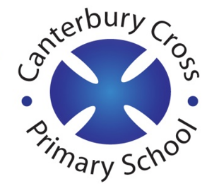 Email address to return completed work to: 5Q  remotelearning5q@cantcros.bham.sch.uk  5H  remotelearning5h@cantcros.bham.sch.uk  Day 1:Subject:Day 1:Literacy To build knowledge of the historical context of the play 'Macbeth'https://classroom.thenational.academy/lessons/to-build-knowledge-of-the-historical-context-of-the-play-macbeth-6ngker Day 1:MathsShort multiplicationhttps://classroom.thenational.academy/lessons/short-multiplication-c8v64c Day 1:Foundation subjectWhat happens when we place metal into an acid?https://classroom.thenational.academy/lessons/what-happens-when-we-place-metals-into-acid-cgrp8dDay 1:PE linkLearn a routinehttps://www.youtube.com/watch?v=N1ZnrTXJvh0Day 2:Subject:Day 2:Literacy To investigate C making soft and hard soundshttps://classroom.thenational.academy/lessons/to-investigate-c-making-soft-and-hard-sounds-74wk0c Day 2:MathsLong multiplicationhttps://classroom.thenational.academy/lessons/long-multiplication-68u38t Day 2:Foundation subjectEmploymenthttps://classroom.thenational.academy/lessons/employment-71h3ctDay 2:PE linkPE with Joe Wickshttps://www.youtube.com/watch?v=tSi2ix1i180Day 3:Subject:Day 3:Literacy To explore using the simple past, present and future tense https://classroom.thenational.academy/lessons/to-explore-using-the-simple-past-present-and-future-tense-c5h32d Day 3:MathsUsing factors to multiply https://classroom.thenational.academy/lessons/using-factors-to-multiply-6wtp4r Day 3:Foundation subjectTo imitate world percussion using sound sources found in the classroom.https://classroom.thenational.academy/lessons/to-imitate-world-percussion-using-sound-sources-found-in-the-home-c5gk4cDay 3:PE linkYoga timehttps://www.youtube.com/watch?v=Td6zFtZPkJ4Day 4:Subject:Day 4:Literacy To analyse the opening of the play Macbeth https://classroom.thenational.academy/lessons/to-analyse-the-opening-of-the-play-macbeth-c9h3cd Day 4:MathsUsing multiples to divide https://classroom.thenational.academy/lessons/using-multiples-to-divide-6cw3gd Day 4:Foundation subjectWhat were the Viking raids?https://classroom.thenational.academy/lessons/what-were-the-viking-raids-ctgp6tDay 4:PE linkCan you keep up?https://www.youtube.com/watch?v=IDuWSTyM8RADay 5:Subject:Day 5:Literacy To develop a rich understanding of words associated with dark and rainy weather https://classroom.thenational.academy/lessons/to-develop-a-rich-understanding-of-words-associated-with-dark-and-rainy-weather-6mtp2r Day 5:MathsShort division https://classroom.thenational.academy/lessons/short-division-6gt64d Day 5:Foundation subjectDrawing designshttps://classroom.thenational.academy/lessons/drawing-designs-cth68tDay 5:PE linkKids workouthttps://www.youtube.com/watch?v=pnKCGY9ZocA&list=PLyCLoPd4VxBvPHOpzoEk5onAEbq40g2-k&index=7 